It’s a Knockout 2018 Thank you for your interest in taking part in our second It’s a Knockout Competition.  The event takes place at the 2018 MidSummer Madness event which will be on Saturday 23rd June at the Dammies.  We loved last year’s event and hope you did too whether you participated, watched or heard about how fun it was.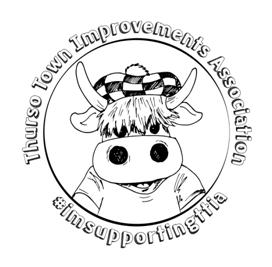 The It’s A Knockout tournament is a physical game played in rounds on inflatable objects.The competition has two winners.  A physical winner and an overall champion.  The physical winners will be the team who secure the most points throughout the tournament.  The overall champion is the team who generates extra points by fundraising and volunteering for TTIA.To register a team, here’s what you need to do:Contact us via e-mail thursotownimprovements@gmail.com or on our facebook page and provide contact details of a team captain/representative. Let us know how many folk will be participating in the physical element of the game.  The maximum players on the day is 6.  Participants of the physical games must be over 16 on 23.06.18.  The amount of people taking part in the fundraising elements is endless.  Rope everyone in, your mums a tremendous baker? Get her involved!  Your dad can sell raffle tickets like no one else, sign him up!  There is no age restrictions on fundraising team members.Submit your minimum donation.  By registering in 2017, this fee is £90.  Registration in 2018 is £150.  This can be raised as fundraising or paid by team members. To qualify for early bird registration, the minimum donation for your team must reach us before 31.12.17. Please note that the minimum donation does not count towards your final points score.We appreciate that the specific players in your team may change between signing up and taking part and that’s ok, so long as your team captain is in the know, we’re all good. Have a think about your team name and let us know when you’ve got one, this will help you raise your teams following, why not see how many supporters you can bring along on the day?Where possible, TTIA will assist and promote your fundraising efforts.  All we ask is that you please don’t organise a raffle.  TTIA have raffle tickets which we can issue your team to sell on our behalf.  We’d hate to frustrate local businesses with lots of IAKO teams asking for donations.  Here’s where we can help:We’ll advertise your team events on our website and social media.  Just let us know the details.We’ll send some TTIA volunteers to meet with you and give you guidance about your event as well as on the day support (we’ll try our best with this one, as long as someone is free, we’ll be there!)We’ll provide your team with collecting buckets/cans when requested.We’ll provide your team with branded posters with blank middles so you can edit to suit your needs.  This allows you to advertise your event without having to spend time designing posh posters.Now to the important stuff...how to WIN!For every £1 raised, your team will earn 1 point.  EASY PEASY! Your team can earn points by attending our events or by volunteering at them. Should you attend an event as a participant, we’ll give you the same amount of points as you paid to attend.  £5 entry means 5 points for your team.Should you attend an event as a volunteer, the same rules apply.  You and any other members of your team present and volunteering will earn 1 point per entry fee. (Volunteers are granted free access but can still claim points) Points Acceleration!Some events (not many so grab them when you can) will offer a points boost if you attend or offer to volunteer.  We’ll send you a special logo to look out for and when you see it on a TTIA event poster; you’ll know there’s opportunity to grab bonus points.  Accelerated events will allow DOUBLE POINTS to be collected.  If you attend or volunteer at a points acceleration event, you’ll earn DOUBLE the amount of points normally collected. Other bits and bobs:We’ve set up a facebook group which is for team captains.  It’s called It’s A Knockout at TTIA’s Midsummer Madness and can be found by searching or by using this link: https://www.facebook.com/groups/ItsaknockoutatTTIAsMidsummerMadness/This group is to distribute information for team captains and for you guys to ask us any questions.Should you wish to sign up just for fun, we’d still love to have you, just pay the minimum donation and work on your team name!Should you wish to carry out some fundraising on the day of Midsummer Madness, please come along with a small gazebo or you can discuss in the facebook group and perhaps share a gazebo with other teams.  There will be a fundraising cut off time to allow TTIA officials to count up the fundraising and announce the winner immediately after the games have finished.  Details nearer the time.A change of clothes is advised.  Team fancy dress is encouraged, matching t-shirts, head bands, anything goes and all adds to the fun!  Should you arrive in fancy dress, you can participate in the adult’s fancy dress competition for your chance to win a prize but no additional IAKO points will be awarded.  All participation in the events and fundraising activities are at the participants own risk.When participating in prior fundraising and on the day, teams must remember that this is a fun event to raise funds for TTIA.  Please make any fundraising activities safe for all your participants and the public.Please do not do anything that would be considered inappropriate, immoral, unethical, illegal or a public nuisance. All teams taking part agree to photography of team events prior, during and after the IAKO tournament.
Now that we’ve kept your attention to the bitter end…(worth some points in itself!) What can you win? The game winners will receive £100 cash and the Overall Champion team will win a prize made up of cash and vouchers to the value of an amazing £300! 